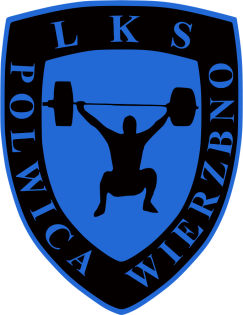 Wierzbno 12a/6,   55-216 Domaniów     NIP 9121873832 REGON 020438502	Nr konta 319585 0007 0030 0300 8041 0001Komunikat II Rundy  Drużynowych Mistrzostw Polskiw podnoszeniu ciężarów w sezonie 20201. Organizator: LKS Polwica Wierzbno2. Termin i miejsce zawodów: 	19.09.2020r. (sobota)Hala sportowa im. Szymona Kołeckiego w Wierzbnie, Wierzbno 83A.         50°56'01.6"N 17°10'45.2"E
3. Cel zawodów:Popularyzacja podnoszenia ciężarów Wyłonienie Drużynowego Mistrza Polski w I lidze w 2020 roku4. Program zawodów:10:00 – odprawa techniczna
10:30 – waga wszystkich startujących
12:00 – start I grupy16:00 – zakończenie zawodów5. Postanowienia końcowe:W zawodach udział biorą: KS Budowlani Opole, MAKS „Tytan” Oława, KPC Górnik Polkowice, LKS Polwica Wierzbno. Opłata startowa od zawodników i trenera drużyny startującej wg regulaminu DMPPrawo startu mają zawodnicy, którzy posiadają ważne licencje zawodnicze PZPC, książeczkę sportowo – lekarską z aktualnymi badaniami oraz wpis do książeczki sportowo – lekarskiej formuły antydopingowej, podpisanej przez właściciela oraz trenera prowadzącego. Zawody zostaną przeprowadzone zgodnie z obowiązującymi przepisami sportowymi PZPC i wytycznymi Ministerstwa Sportu.Za rzeczy pozostawione na obiektach organizatorzy nie ponoszą odpowiedzialności,Możliwość zamówienia obiadów po uprzednim uzgodnieniu z organizatorem do 16.09.2020.               Jacek Góralski, Tel. 505661274,    e-mail: goralskijacek@op.pl Od następstw nieszczęśliwych wypadków kluby ubezpieczają swoich zawodników we własnym zakresie,Organizator zastrzega sobie prawo zmiany programu zawodów w zależności od innych nieprzewidzianych okoliczności. Sprawy nie uwzględnione w regulaminie rozstrzyga organizator. 7. Do wiadomości :- PZPC- Komisja Ligi
- Sędziowie wyznaczeni- Komisja Sędziowska DZPC- KS Budowlani Opole- MAKS „Tytan” Oława- KPC Górnik Polkowice